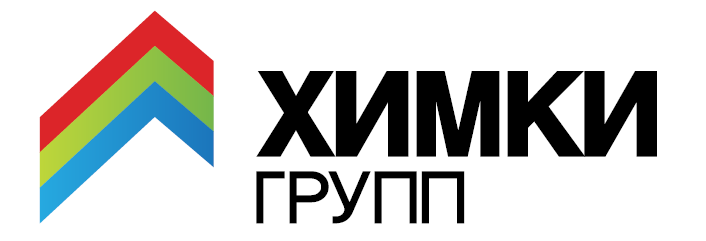 23 марта 2017 годаАИЖК и «Химки Групп» предлагают ипотечную ставку 10,25% при покупке квартир в кластере «Олимпийская деревня Новогорск»Агентство ипотечного жилищного кредитования (АИЖК) совместно с девелоперской компанией «Химки Групп» с марта 2017 года предлагает покупателям жилой недвижимости в Новогорске рекордно низкие процентные ставки по ипотечному кредитованию. Для всех категорий заемщиков процентная ставка составляет от 10,25% на весь срок кредитования, а для семей с тремя и более детьми ставка будет составлять 10% годовых, что в полной мере соотносится с концепцией семейного спортивно-образовательного кластера «Олимпийская деревня Новогорск», где более 60% составляют семьи с детьми.Потенциальные покупатели квартир во всех проектах «Химки Групп» в Новогорске могут подать заявку на ипотечный заем АИЖК в офисах продаж застройщика, получив при этом оперативную и профессиональную консультацию по всем вопросам кредитования и проведения сделки.Партнер «Химки Групп» Дмитрий Котровский, комментируя новые условия сотрудничества, подчеркнул: «Ипотека является одним из драйверов поддержания положительной динамки спроса на рынке первичной жилой недвижимости. Ставка 10,25% на сегодня одна из самых низких базовых ставок на рынке ипотечного кредитования, что положительно сказывается на доступности жилья даже в проектах бизнес-класса. Главное преимущество сотрудничества с АИЖК – агентская технология дистанционной выдачи кредитов на покупку квартир в новостройках методом «одного окна». Решение о предоставлении кредита принимается напрямую АИЖК, без посредников в виде банков, а ипотечные средства для оплаты квартиры направляются сразу на счет застройщика».Подробнее с объектами «Химки групп» можно ознакомиться на сайте odn-k.ru, а также по телефону +7 (495) 104-59-85 «Химки Групп» – флагман совершенно нового для нашей страны направления девелопмента. Наше призвание – это не только строительство и создание комфортного жилья, но и полностью реализованная уникальная спортивно-образовательная инфраструктура, повышающая уровень культурного и социального развития общества, а - главное - молодого поколения. При реализации наших проектов мы привлекаем в союзники профессиональных спортсменов, актеров, деятелей культуры – людей, чье кредо – быть истинными профессионалами, готовыми передать свое мастерство ученикам. Мы искренне верим, что именно такой девелопмент, направленный на совершенствование общества в целом, нужен сейчас нашей стране. «Химки Групп» реализует все свои проекты в соответствии с заявленными президентом России и губернатором Московской области новыми стандартами социально-ответственной застройки, без привлечения государственного финансирования.Пресс-служба «Химки Групп»Алла Аксёнова,8-926-140-77-38pr@himkigroup.ruAllacat777@gmail.comhttps://www.facebook.com/alla.axenova